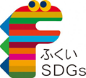 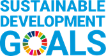 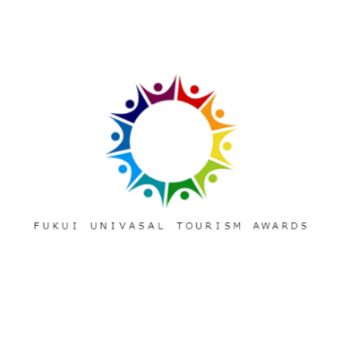 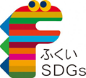 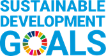 観光客を受け入れる施設の皆様から、「心のバリアフリー」に関する想いや取り組みの情報を募集します！現在、観光関連事業者や宿泊関連事業者における、バリアフリーに関する情報発信不足が課題となっています。観光庁でも、2020年6月に「観光施設における心のバリアフリー認定制度※1」を創設し、高齢者や障害者の方々がより安全で快適な旅行をするための環境整備を全国的に進めています。頂いた情報を整理し、広く情報発信することで、優しさと思いやりで溢れる観光地の整備へ寄与することが出来ます。皆様の取り組んでいる「心のバリアフリー」に関する取り組みや想いのご紹介をお願いします。なお、掲載した場合は、「観光施設における心のバリアフリー認定制度」の認定要件の一つを満たすことができます。※1　バリアフリー対応や情報発信に積極的に取り組む姿勢のある観光および宿泊事業者を対象として、認定を受けた場合は観光庁が定める認定マークの交付を行っています。　　　参考）国土交通省 観光庁HP　URL：https://www.mlit.go.jp/kankocho/shisaku/sangyou/innovation_00001.html【応募いただいた情報の活用と応募前の同意について】応募いただいた情報は厳重に管理し、下記の用途にて使用する場合がございます。ご確認の程、宜しくお願い致します。①応募頂いた心のバリアフリーへの想いや取り組みの内容を確認し、「みんなでつくる 福井の観光バリアフリーポータルサイト」上に掲載させていただく場合がございます。掲載させていただく場合は取材等を行いますので、ご協力をお願い致します。②応募された事業者には、ふくいユニバーサルツーリズムアワード実行委員会から、頂いた情報の確認のためのご連絡や様々な事業運営に役立つ福祉情報などをお送りすることがあります。①および②に同意いただけましたら、以下のチェック項目に☑をお願いします。□ 同意する　　□ 同意しない	１．応募事業者の基本情報２．皆様が取り組んでいる心のバリアフリーの内容以下は、心のバリアフリーの取り組みの進め方の５つのSTEPです。心のバリアフリーについて、貴社で取り組んでいる内容に該当するSTEPの□にチェックを入れ、具体的な内容を文書にて記載してください。応募内容は以上となります。記　入　日2022年 　　　月 　　　　日該当する方に☑をお願いします観光関連事業者　　□　宿泊関連事業者ふりがな事業者住所〒　　　　―事業者名事業者住所〒　　　　―ふりがな事業者住所〒　　　　―記入者名事業者住所〒　　　　―部　署電話番号（　　　　　　）　　　　　－役　職メールアドレス心のバリアフリーのSTEP.１心のバリアフリーのSTEP.１取り組み例□多様なお客様のニーズへの理解・障がいやバリアフリーに関する教育・研修の実施・相互理解のためのコミュニケーションの実施（貴社で取り組んでいる内容）（貴社で取り組んでいる内容）（貴社で取り組んでいる内容）心のバリアフリーのSTEP.2心のバリアフリーのSTEP.2取り組み例取り組み例□施設内の障壁や対策の情報共有・緊急時や災害時に安心できる対応の共有・外国語の話せるスタッフの配置・緊急時や災害時に安心できる対応の共有・外国語の話せるスタッフの配置（貴社で取り組んでいる内容）（貴社で取り組んでいる内容）（貴社で取り組んでいる内容）（貴社で取り組んでいる内容）心のバリアフリーのSTEP.３心のバリアフリーのSTEP.３取り組み例取り組み例□多様なお客様へのサービス提供・宗教や信念、年齢等に合わせた食器やメニューへの配慮・盲導犬の受け入れ・宗教や信念、年齢等に合わせた食器やメニューへの配慮・盲導犬の受け入れ（貴社で取り組んでいる内容）（貴社で取り組んでいる内容）（貴社で取り組んでいる内容）（貴社で取り組んでいる内容）心のバリアフリーのSTEP.４心のバリアフリーのSTEP.４取り組み例□バリア及びバリアフリー情報を外部に周知・HPやWEBサイトに情報を発信・自社パンフレット等に情報を掲載（貴社で取り組んでいる内容）（貴社で取り組んでいる内容）（貴社で取り組んでいる内容）心のバリアフリーのSTEP.５心のバリアフリーのSTEP.５取り組み例□実施した取組みの検証と評価・実施した取組みに対し結果の検証と評価・今後取組む内容の改善（貴社で取り組んでいる内容）（貴社で取り組んでいる内容）（貴社で取り組んでいる内容）